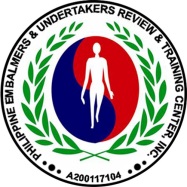                          PEURTCPHILIPPINE EMBALMERS AND UNDERTAKERS REVIEW AND TRAINING CENTER1743 F. Guizon St., Brgy. Kasilawan, Makati CityContact Nos.: (02) 7942232 | 09215401107| 09192181437                                                                         ACADEMIC RECORD FORM(For Local Students)Form No. PEURTC 20016-001PLEASE PRINT LEGIBLYNote:  Miscellaneous fees to be paid in full upon registration.	.__________________________Signature over printed nameDate: ____________________PERSONAL INFORMATIONPERSONAL INFORMATIONPERSONAL INFORMATIONPERSONAL INFORMATIONPERSONAL INFORMATIONPERSONAL INFORMATIONPERSONAL INFORMATIONPERSONAL INFORMATIONACADEMIC INFORMATIONACADEMIC INFORMATIONACADEMIC INFORMATIONACADEMIC INFORMATIONACADEMIC INFORMATIONLAST NAMELAST NAMEMonthSchool YearMonthSchool YearMonthSchool YearMonthSchool YearMonthSchool Year        March        September___________________        March        September___________________FIRST NAMEFIRST NAMEPROGRAM/COURSEPROGRAM/COURSEPROGRAM/COURSEPROGRAM/COURSEPROGRAM/COURSE        Embalmer                      Undertaker	          Renewal of License	          Refresher Course        	        Embalmer                      Undertaker	          Renewal of License	          Refresher Course        	MIDDLE NAMEMIDDLE NAMEPROGRAM/COURSEPROGRAM/COURSEPROGRAM/COURSEPROGRAM/COURSEPROGRAM/COURSE        Embalmer                      Undertaker	          Renewal of License	          Refresher Course        	        Embalmer                      Undertaker	          Renewal of License	          Refresher Course        	GENDERGENDER        MALE                  FEMALE        MALE                  FEMALE        MALE                  FEMALE        MALE                  FEMALE	ENTRANCE DATA	                                                                             Name of School	ENTRANCE DATA	                                                                             Name of School	ENTRANCE DATA	                                                                             Name of School	ENTRANCE DATA	                                                                             Name of School	ENTRANCE DATA	                                                                             Name of School	ENTRANCE DATA	                                                                             Name of School	ENTRANCE DATA	                                                                             Name of SchoolCIVIL STATUSCIVIL STATUSHigh School GraduateHigh School GraduateHigh School GraduateHigh School GraduateHigh School GraduateBIRTHDAYBIRTHDAYBachelor’s DegreeBachelor’s DegreeBachelor’s DegreeBachelor’s DegreeBachelor’s Degree	INFORMATION	INFORMATION	INFORMATION	INFORMATION	INFORMATION	INFORMATIONMaster’s DegreeMaster’s DegreeMaster’s DegreeMaster’s DegreeMaster’s DegreeAddress Master’s DegreeMaster’s DegreeMaster’s DegreeMaster’s DegreeMaster’s DegreeTel./ mobile no.Is this the first time take the exam?Is this the first time take the exam?Is this the first time take the exam?Is this the first time take the exam?Is this the first time take the exam?        Yes                   	         No	        Yes                   	         No	EmailDate of First Enrollment at PEURTCDate of First Enrollment at PEURTCDate of First Enrollment at PEURTCDate of First Enrollment at PEURTCDate of First Enrollment at PEURTCContact person in case of emergencyContact number of person in case of emergencyContact number of person in case of emergencyContact number of person in case of emergencyContact number of person in case of emergencyContact number of person in case of emergencyACADEMIC RECORDACADEMIC RECORDACADEMIC RECORDACADEMIC RECORDACADEMIC RECORDACADEMIC RECORDACADEMIC RECORDACADEMIC RECORDACADEMIC RECORDACADEMIC RECORDACADEMIC RECORDACADEMIC RECORDACADEMIC RECORDSubjectSubjectSubjectSubjectSubjectHoursHoursHoursHoursRatingProfessorProfessorRemarksAnatomy and PhysiologyAnatomy and PhysiologyAnatomy and PhysiologyAnatomy and PhysiologyAnatomy and PhysiologyMicrobiology/ParasitologyMicrobiology/ParasitologyMicrobiology/ParasitologyMicrobiology/ParasitologyMicrobiology/ParasitologyEmbalming I- The Practice of EmbalmingEmbalming I- The Practice of EmbalmingEmbalming I- The Practice of EmbalmingEmbalming I- The Practice of EmbalmingEmbalming I- The Practice of Embalming Embalming II- Hygiene and Sanitation Embalming II- Hygiene and Sanitation Embalming II- Hygiene and Sanitation Embalming II- Hygiene and Sanitation Embalming II- Hygiene and SanitationEmbalming III-Ethics and JurisprudenceEmbalming III-Ethics and JurisprudenceEmbalming III-Ethics and JurisprudenceEmbalming III-Ethics and JurisprudenceEmbalming III-Ethics and JurisprudenceActual Exposure/PracticumActual Exposure/PracticumActual Exposure/PracticumActual Exposure/PracticumActual Exposure/PracticumProfessional Statement:  Reasons for wanting to earn a degree in mortuary science/embalming? In this section of your statement, you should include a discussion of meaningful work, volunteer, personal, and/or educational experiences that have influenced your decision to pursue a career in funeral service. Professional Statement:  Reasons for wanting to earn a degree in mortuary science/embalming? In this section of your statement, you should include a discussion of meaningful work, volunteer, personal, and/or educational experiences that have influenced your decision to pursue a career in funeral service. Professional Statement:  Reasons for wanting to earn a degree in mortuary science/embalming? In this section of your statement, you should include a discussion of meaningful work, volunteer, personal, and/or educational experiences that have influenced your decision to pursue a career in funeral service. Professional Statement:  Reasons for wanting to earn a degree in mortuary science/embalming? In this section of your statement, you should include a discussion of meaningful work, volunteer, personal, and/or educational experiences that have influenced your decision to pursue a career in funeral service. Professional Statement:  Reasons for wanting to earn a degree in mortuary science/embalming? In this section of your statement, you should include a discussion of meaningful work, volunteer, personal, and/or educational experiences that have influenced your decision to pursue a career in funeral service. Professional Statement:  Reasons for wanting to earn a degree in mortuary science/embalming? In this section of your statement, you should include a discussion of meaningful work, volunteer, personal, and/or educational experiences that have influenced your decision to pursue a career in funeral service. Professional Statement:  Reasons for wanting to earn a degree in mortuary science/embalming? In this section of your statement, you should include a discussion of meaningful work, volunteer, personal, and/or educational experiences that have influenced your decision to pursue a career in funeral service. Professional Statement:  Reasons for wanting to earn a degree in mortuary science/embalming? In this section of your statement, you should include a discussion of meaningful work, volunteer, personal, and/or educational experiences that have influenced your decision to pursue a career in funeral service. Professional Statement:  Reasons for wanting to earn a degree in mortuary science/embalming? In this section of your statement, you should include a discussion of meaningful work, volunteer, personal, and/or educational experiences that have influenced your decision to pursue a career in funeral service. Professional Statement:  Reasons for wanting to earn a degree in mortuary science/embalming? In this section of your statement, you should include a discussion of meaningful work, volunteer, personal, and/or educational experiences that have influenced your decision to pursue a career in funeral service. Professional Statement:  Reasons for wanting to earn a degree in mortuary science/embalming? In this section of your statement, you should include a discussion of meaningful work, volunteer, personal, and/or educational experiences that have influenced your decision to pursue a career in funeral service. Professional Statement:  Reasons for wanting to earn a degree in mortuary science/embalming? In this section of your statement, you should include a discussion of meaningful work, volunteer, personal, and/or educational experiences that have influenced your decision to pursue a career in funeral service. Professional Statement:  Reasons for wanting to earn a degree in mortuary science/embalming? In this section of your statement, you should include a discussion of meaningful work, volunteer, personal, and/or educational experiences that have influenced your decision to pursue a career in funeral service. RULES GOVERNING TRAINING FEES RULES GOVERNING TRAINING FEES RULES GOVERNING TRAINING FEES RULES GOVERNING TRAINING FEES RULES GOVERNING TRAINING FEES RULES GOVERNING TRAINING FEES RULES GOVERNING TRAINING FEES RULES GOVERNING TRAINING FEES RULES GOVERNING TRAINING FEES RULES GOVERNING TRAINING FEES RULES GOVERNING TRAINING FEES RULES GOVERNING TRAINING FEES RULES GOVERNING TRAINING FEES I _____________________________ voluntarily enrolled in this Training and Review Center and promise to abide the financial obligations I will incur in this training center. I will promise to pay the following fee  as scheduled:I _____________________________ voluntarily enrolled in this Training and Review Center and promise to abide the financial obligations I will incur in this training center. I will promise to pay the following fee  as scheduled:I _____________________________ voluntarily enrolled in this Training and Review Center and promise to abide the financial obligations I will incur in this training center. I will promise to pay the following fee  as scheduled:I _____________________________ voluntarily enrolled in this Training and Review Center and promise to abide the financial obligations I will incur in this training center. I will promise to pay the following fee  as scheduled:I _____________________________ voluntarily enrolled in this Training and Review Center and promise to abide the financial obligations I will incur in this training center. I will promise to pay the following fee  as scheduled:I _____________________________ voluntarily enrolled in this Training and Review Center and promise to abide the financial obligations I will incur in this training center. I will promise to pay the following fee  as scheduled:I _____________________________ voluntarily enrolled in this Training and Review Center and promise to abide the financial obligations I will incur in this training center. I will promise to pay the following fee  as scheduled:I _____________________________ voluntarily enrolled in this Training and Review Center and promise to abide the financial obligations I will incur in this training center. I will promise to pay the following fee  as scheduled:I _____________________________ voluntarily enrolled in this Training and Review Center and promise to abide the financial obligations I will incur in this training center. I will promise to pay the following fee  as scheduled:I _____________________________ voluntarily enrolled in this Training and Review Center and promise to abide the financial obligations I will incur in this training center. I will promise to pay the following fee  as scheduled:I _____________________________ voluntarily enrolled in this Training and Review Center and promise to abide the financial obligations I will incur in this training center. I will promise to pay the following fee  as scheduled:I _____________________________ voluntarily enrolled in this Training and Review Center and promise to abide the financial obligations I will incur in this training center. I will promise to pay the following fee  as scheduled:I _____________________________ voluntarily enrolled in this Training and Review Center and promise to abide the financial obligations I will incur in this training center. I will promise to pay the following fee  as scheduled:Financial AssessmentFinancial AssessmentFinancial AssessmentFinancial AssessmentPhpPhpPhpSchedule of paymentSchedule of paymentSchedule of paymentSchedule of paymentSchedule of paymentSchedule of paymentRegistration FeeRegistration FeeRegistration Fee………….Cash PaymentPhp 25,000 Less 5% = P23,750.00Cash PaymentPhp 25,000 Less 5% = P23,750.00Cash PaymentPhp 25,000 Less 5% = P23,750.00Cash PaymentPhp 25,000 Less 5% = P23,750.00Cash PaymentPhp 25,000 Less 5% = P23,750.00Cash PaymentPhp 25,000 Less 5% = P23,750.00Tuition FeeTuition FeeTuition Fee……………..Miscellaneous Fee   Lab   Hands on   UniformMiscellaneous Fee   Lab   Hands on   UniformMiscellaneous Fee   Lab   Hands on   Uniform……………..Installment  (4 payments with no discount)Down payment  25%                                 P      6,250.002nd payment End of June or December          6,250.003rd payment End of July or   January               6,250.004th payment End of August or February         6,250.00TOTAL:                                                           P 25,000.00Installment  (4 payments with no discount)Down payment  25%                                 P      6,250.002nd payment End of June or December          6,250.003rd payment End of July or   January               6,250.004th payment End of August or February         6,250.00TOTAL:                                                           P 25,000.00Installment  (4 payments with no discount)Down payment  25%                                 P      6,250.002nd payment End of June or December          6,250.003rd payment End of July or   January               6,250.004th payment End of August or February         6,250.00TOTAL:                                                           P 25,000.00Installment  (4 payments with no discount)Down payment  25%                                 P      6,250.002nd payment End of June or December          6,250.003rd payment End of July or   January               6,250.004th payment End of August or February         6,250.00TOTAL:                                                           P 25,000.00Installment  (4 payments with no discount)Down payment  25%                                 P      6,250.002nd payment End of June or December          6,250.003rd payment End of July or   January               6,250.004th payment End of August or February         6,250.00TOTAL:                                                           P 25,000.00Installment  (4 payments with no discount)Down payment  25%                                 P      6,250.002nd payment End of June or December          6,250.003rd payment End of July or   January               6,250.004th payment End of August or February         6,250.00TOTAL:                                                           P 25,000.00Theoretical and Examination FeeTheoretical and Examination FeeTheoretical and Examination Fee……………Additional Fees:Set of uniform with PPEs                         500.00 T-shirt with ID                                          350.00Theoretical Exam Permit                          250.00Oral & Practical Permit                             500.00Additional Fees:Set of uniform with PPEs                         500.00 T-shirt with ID                                          350.00Theoretical Exam Permit                          250.00Oral & Practical Permit                             500.00Additional Fees:Set of uniform with PPEs                         500.00 T-shirt with ID                                          350.00Theoretical Exam Permit                          250.00Oral & Practical Permit                             500.00Additional Fees:Set of uniform with PPEs                         500.00 T-shirt with ID                                          350.00Theoretical Exam Permit                          250.00Oral & Practical Permit                             500.00Additional Fees:Set of uniform with PPEs                         500.00 T-shirt with ID                                          350.00Theoretical Exam Permit                          250.00Oral & Practical Permit                             500.00Additional Fees:Set of uniform with PPEs                         500.00 T-shirt with ID                                          350.00Theoretical Exam Permit                          250.00Oral & Practical Permit                             500.00Oral and Practical FeeOral and Practical FeeOral and Practical Fee…………..Renewal of License FeeRenewal of License FeeRenewal of License Fee…………….Other ChargesOther ChargesOther Charges……………..TOTALTOTALTOTAL…………..